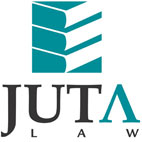 JUTA'S WEEKLY STATUTES BULLETIN(Bulletin 26 of 2017, based on Gazettes received during the week 26 to 30 June 2017)JUTA'S WEEKLY E-MAIL SERVICEISSN 1022 - 6397ACTCRIMINAL PROCEDURE AMENDMENT ACT 4 OF 2017 (GG 40946 of 29 June 2017) Date of commencement: 29 June 2017Amends: ss. 77, 78 and 79 of the Criminal Procedure Act 51 of 1977PROCLAMATIONS AND NOTICESDepartment of Arts and Culture:Approval of official geographical names published (GN 625 in GG 40953 of 30 June 2017) (p4)Department of Environmental Affairs:Notice of publication of Draft Third National Communication (TNC) Report to the United Nations Framework Convention on Climate Change (UNFCCC) for public comment
(GenN 497 in GG 40949 of 30 June 2017) (p4)Department of Justice and Constitutional Development:Notice of publication of the Afrikaans and Setswana translations of the Legal Practice Act 28 of 2014 published (GenN 480 in GG 40937 of 27 June 2017) (p4)Statistics South Africa:Consumer Price Index, Rate (Base Dec 2012 = 100):May 2017: 5,4 published (GenN 488 in GG 40945 of 30 June 2017) (p173)FOODSTUFFS, COSMETICS AND DISINFECTANTS ACT 54 OF 1972Authorisation of enforcement by local authorities published 
(GN 602 in GG 40940 of 28 June 2017) (p4)LIQUOR PRODUCTS ACT 60 OF 1989Wine of Origin Scheme:Production area of Darling defined and BN 11 in GG 33982 of 4 February 2011 repealed
(BN 121 in GG 40945 of 30 June 2017) (p189)Production area of Stettyn defined (BN 122 in GG 40945 of 30 June 2017) (p191)NATIONAL FORESTS ACT 84 OF 1998Proposed list of particular trees and particular groups of trees to be declared 'Champion Trees' published for comment (GenN 482 in GG 40945 of 30 June 2017) (p81)NATIONAL ENVIRONMENTAL MANAGEMENT ACT 107 OF 1998Proposed Regulation to Phase-out the use of Persistent Organic Pollutants, 2017 published for comment (GN R626 in GG 40954 of 30 June 2017) (p4)PROMOTION OF ACCESS TO INFORMATION ACT 2 OF 2000Description submitted in terms of s. 15 (1) by the Swellendam Municipality published (GenN 486 in GG 40945 of 30 June 2017) (p168)INDEPENDENT COMMUNICATIONS AUTHORITY OF SOUTH AFRICA ACT 13 OF 2000Independent Communications Authority of South Africa (ICASA):Amendment of the Regulations on the Constitution of the Consumer Advisory Panel:
Reasons for decision published (GenN 479 in GG 40936 of 26 June 2017) (p4)Number Portability Public Inquiry Findings Report published 
(GenN 483 in GG 40945 of 30 June 2017) (p83)Notice of public hearings on Regulatory Framework for Community Broadcasting Services published for comment in GenN 170 in GG 40660 of 3 March 2017 published 
(GenN 484 in GG 40945 of 30 June 2017) (p141)NATIONAL RAILWAY SAFETY REGULATOR ACT 16 OF 2002Draft Security Matters Regulations, 2017 published for comment
(GN 617 in GG 40945 of 30 June 2017) (p58)Draft Regulations regarding infrastructure or activity affecting safe railway operations, 2017 published for comment (GN 618 in GG 40945 of 30 June 2017) (p68)GAS REGULATOR LEVIES ACT 75 OF 2002Levy and interest payable on the piped-gas industry for the 2017/18 financial year published (GenN 621 in GG 40950 of 30 June 2017) (p4)BROAD-BASED BLACK ECONOMIC EMPOWERMENT ACT 53 OF 2003Correction notice to the Amended Property Sector Code published in GN 560 in GG 40910 of 9 June 2017 published (GenN 481 in GG 40941 of 28 June 2017) (p4)NATIONAL HEALTH ACT 61 OF 2003Proposed Regulations Relating to the Surveillance and the Control of Notifiable Medical Conditions, 2017 published for comment (GN 604 in GG 40945 of 30 June 2017) (p13)PETROLEUM PIPELINES LEVIES ACT 28 OF 2004 Levy and interest payable on the petroleum pipeline industry for the 2017/18 financial year published (GenN 622 in GG 40950 of 30 June 2017) (p5)ELECTRONIC COMMUNICATIONS ACT 36 OF 2005 & INDEPENDENT COMMUNICATIONS AUTHORITY OF SOUTH AFRICA (ICASA) 13 OF 2000Independent Communications Authority of South Africa (ICASA): Notice of intention to conduct an inquiry to identify priority markets in the electronic communications sector published (GenN 485 in GG 40945 of 30 June 2017) (p144)CIVIL AVIATION ACT 13 OF 2009Correction notice to the Seventeenth Amendment of the Civil Aviation Regulations, 2017 as published under GN R474 in GG 40870 of 29 May 2017 published 
(GN R620 in GG 40947 of 30 June 2017) (p11)FINANCIAL MARKETS ACT 19 OF 2012Proposed amendments to the JSE Debt Listing Requirements published for comment 
(BN 119 in GG 40945 of 30 June 2017) (p187)FINANCIAL INTELLIGENCE CENTRE AMENDMENT ACT 1 OF 2017Amendment to the commencement of the Act as published under GN 563 in GG 40916 of 13 June 2017 published (GenN 601 in GG 40939 of 28 June 2017) (p4)WYSIGINGSWET OP FINANSIËLE INTELLIGENSIESENTRUM 1 VAN 2017Afrikaans translation of the Financial Intelligence Centre Amendment Act 1 of 2017: Commencement of Act as published under GN 563 in GG 40916 of 13 June 2017 and amended by GenN 601 in GG 40939 of 28 June 2017 published 
(GN 603 in GG 40944 of 29 June 2017) (p4)BILLSDefence Amendment Bill, 2017 [B18-2017] Draft Sectional Titles Amendment Bill, 2017 and Explanatory Memorandum published for comment (GN 623 in GG 40951 of 30 June 2017) (p4)PROVINCIAL LEGISLATIONEASTERN CAPELocal Government: Municipal Finance Act 56 of 2003: Senqu Local Municipality: Approved 2017/2018 Annual Budget and Integrated Development Plan 2017-2022 published with effect from 1 July 2017 (PN 118 in PG 3868 of 27 June 2017) (p3)GAUTENGLocal Government: Municipal Systems Act 32 of 2000: Emfuleni Local Municipality: Notice of adoption of the Operating and capital budget, tariffs and levies and Integrated Development Plan (IDP) published with effect from 1 July 2017 (LAN 875 in PG 153 of 28 June 2017) (p153)Local Government: Municipal Property Rates Act 6 of 2004: Emfuleni Local Municipality: Notice of adoption of the Rates levies, rebates, exemptions, reductions and exclusions published with effect from 1 July 2017 (LAN 876 in PG 153 of 28 June 2017) (p154)Constitution of the Republic of South Africa, 1996; Local Government: Municipal Systems Act 32 of 2000 and Local Government: Municipal Property Rates Act 6 of 2004: Emfuleni Local Municipality: Rates By-law published with effect from 1 July 2017 
(LAN 877 in PG 153 of 28 June 2017) (p155)Local Government: Municipal Systems Act 32 of 2000 and Local Government: Municipal Property Rates Act 6 of 2004: Emfuleni Local Municipality: Determination of property rates levies for the 2017/2018 financial year published with effect from 1 July 2017
(LAN 878 in PG 153 of 28 June 2017) (p159)Constitution of the Republic of South Africa, 1996; Local Government: Municipal Systems Act 32 of 2000 and Local Government: Municipal Finance Management Act 56 of 2003: Emfuleni Local Municipality: Tariff By-law published (LAN 879 in PG 153 of 28 June 2017) (p169)Local Government: Municipal Systems Act 32 of 2000: Emfuleni Local Municipality: Credit Control, Debt Collection and Customer Care By-laws published with effect from 1 July 2017 (LAN 880 in PG 153 of 28 June 2017) (p174)Constitution of the Republic of South Africa, 1996; Local Government: Municipal Systems Act 32 of 2000 and Local Government: Municipal Property Rates Act 6 of 2004: City of Johannesburg Metropolitan Municipality: Property Rates By-laws published with effect from 1 July 2017 (LAN 891 in PG 153 of 28 June 2017) (p223)Local Government: Municipal Systems Act 32 of 2000: Rand West City Local Municipality: Amendment of tariffs: Assessment rates in respect of financial year 1 July 2017 to 30 June 2018, Cemeteries, Issuing of certificates and furnishing of information, Electricity tariffs, Library Services, Land Development Applications, Refuse Removal, Sewer tariffs, Water supply tariffs, Hiring of Sporting facilities, Sundry services, and Hiring of halls as published under LAN 1063 in PG 233 of 29 June 2016 published with effect from 1 July 2017 (LANs 901, 903-914 in PG 153 of 28 June 2017) (pp 303, 313, 315-316, 319, 321, 324-326, 328, 343, 362 & 366)Local Government: Municipal Systems Act 32 of 2000 and Local Government: Municipal Property Rates 6 of 2004: City of Tshwane Metropolitan Municipality: Resolution for the determination of property rates and taxes, various fees, charges and tariffs payable published and previous fees, charges, tariffs, property rates and taxes withdrawn with effect from 1 July 2017 (LAN 923 in PG 153 of 28 June 2017) (p371)Constitution of the Republic of South Africa, 1996; Gauteng Rationalisation of Local Government Affairs Act 10 of 1998; Local Government: Municipal Systems Act 32 of 2000; and Local Government: Municipal Property Rates Act 6 of 2004: City of Tshwane Metropolitan Municipality: Property Rates Policy By-laws and Property Rates Policy published and LAN 1494 of 25 June 2008 repealed with effect from 1 July 2017 
(LAN 924 in PG 153 of 28 June 2017) (pp544 & 551)KWAZULU-NATALLocal Government: Municipal Property Rates Act 6 of 2004: Alfred Duma Local Municipality: Notice of assessment of general rates for the financial year 2017/2018 and final date of payment published (PN 71 in PG 1842 of 29 June 2017) (p14)Local Government: Municipal Systems Act 32 of 2000: Alfred Duma Local Municipality: Amendment of tariff of charges: 2017/2018 published with effect from 1 July 2017 
(PN 71 in PG 1842 of 29 June 2017) (p20)Division of Revenue Bill, 2017: Notice of transfer of funds to municipalities amended by the replacement of the planned expenditure for accredited municipalities on page 131 of PG 1803 of 23 March 2017 published (PN 67 in PG 1842 of 29 June 2017) (p22)Spatial Planning and Land Use Management Act 16 of 2013: Alfred Duma Local Municipality: Notice of establishment of Municipal Planning Tribunal and appointment of members published (PN 70 in PG 1842 of 29 June 2017) (p25)Constitution of the Republic of South Africa, 1996 and Local Government: Municipal Systems Act 32 of 2000: Alfred Duma Local Municipality: Standing Rules and Orders, 2017; Cemeteries and Crematoria By-law; Electricity Supply By-law; Outdoor Advertising By-law, 2015; and Storm Water By-law published and previous By-laws repealed (PN 72 in PG 1842 of 29 June 2017) (pp 26, 49, 76, 160, 191)Local Government: Municipal Systems Act 32 of 2000: Alfred Duma Local Municipality: Credit Control and Debt Collection By-laws published and previous By-laws repealed 
(PN 72 in PG 1842 of 29 June 2017) (p59)Alfred Duma Local Municipality: Fire Brigade (Emergency Services) By-law; Landfill Site (Refuse Disposal) By-laws; Pound By-laws, 2016; and Problem Building By-law published and previous By-laws repealed (PN 72 in PG 1842 of 29 June 2017) (pp 96, 142, 173 & 177)Constitution of the Republic of South Africa, 1996 and Local Government: Municipal Systems Act 32 of 2000: Alfred Duma Local Municipality: Nuisances and Behaviour in Public Places By-law and MN 237 in PG 4887 of 10 December 1992 repealed 
(PN 72 in PG 1842 of 29 June 2017) (p147)Constitution of the Republic of South Africa, 1996 and Local Government: Municipal Systems Act 32 of 2000: Alfred Duma Local Municipality: Parking Management By-laws published 
(PN 72 in PG 1842 of 29 June 2017) (p168)Constitution of the Republic of South Africa, 1996 and Local Government: Municipal Property Rates Act 6 of 2004: Alfred Duma Local Municipality: Property Rates By-law published 
(PN 72 in PG 1842 of 29 June 2017) (p186)Constitution of the Republic of South Africa, 1996 and National Environmental Management: Waste Act 59 of 2008: Alfred Duma Local Municipality: Waste Management By-law published and previous By-laws repealed (PN 72 in PG 1842 of 29 June 2017) (p204)Ugu District Municipality: Notice of tariff of charges 2017/2018 published with effect from 1 July 2017 (PN 73 in PG 1842 of 29 June 2017) (p216)Local Government: Municipal Systems Act 32 of 2000: uMdoni Local Municipality: Credit Control and Debt Collection Policy By-law published (MN 64 in PG 1842 of 29 June 2017) (p364)Local Government: Municipal Property Rates Act 6 of 2004: Endumeni Local Municipality: Notice of assessment of general rates for 2017/2018 published 
(MN 66 in PG 1842 of 29 June 2017) (p369)Local Government: Municipal Property Rates Act 6 of 2004: Dannhauser Local Municipality: Notice of resolution levying property rates for the financial year 1 July 2017 to 30 June 2018 published with effect from 1 July 2017 (MN 67 in PG 1842 of 29 June 2017) (p375)Constitution of the Republic of South Africa, 1996 and Local Government: Municipal Systems Act 32 of 2000: uMhlabuyalingana Local Municipality: Informal Traders By-laws published (MN 68 in PG 1842 of 29 June 2017) (p377)Constitution of the Republic of South Africa, 1996 and Business Act 71 of 1991: uMhlabuyalingana Local Municipality: Business Licensing By-laws published 
(MN 69 in PG 1842 of 29 June 2017) (p386)Local Government: Municipal Property Rates Act 6 of 2004: uMdoni Local Municipality: 
Notice of adoption of Municipal Rates Policy and Rates By-laws published and Municipal Property Rates By-law published with effect from 1 July 2017 
(MNs 70-71 in PG 1842 of 29 June 2017) (pp 395 & 396)Constitution of the Republic of South Africa, 1996 and Local Government: Municipal Systems Act 32 of 2000: KwaDukuza Local Municipality: Credit Control and Debt Collection By-laws published and previous By-laws repealed with effect from 1 July 2017 
(MN 72 in PG 1842 of 29 June 2017) (p400)Constitution of the Republic of South Africa, 1996, Local Government: Municipal Systems Act 32 of 2000 and Local Government: Municipal Property Rates Act 6 of 2004: uMhlabuyalingana Local Municipality: Municipal Property Rates By-law and resolution levying property rates for the financial year 1 July 2017 to 30 June 2018 published with effect from 1 July 2017 
(MN 73 in PG 1842 of 29 June 2017) (pp 470 & 473)Local Government: Municipal Property Rates Act 6 of 2004: uMzumbe Local Municipality: Resolution levying property rates for the financial year 1 July 2017 to 30 June 2018 and Property Rates By-law published with effect from 1 July 2017 
(PN 74 in PG 1844 of 30 June 2017) (pp 3 & 4)LIMPOPOLimpopo Environmental Management Act 7 of 2003: Notice of intention to withdraw the declaration of Part of Private Nature Reserve Boerboomkraal published for comment 
(GenN 83 in PG 2826 of 23 June 2017) (p18)Makhado Local Municipality: Correction notice: Electricity tariffs as published under LAN 68 in PG 2822 of 16 June 2017 published (GenN 84 in PG 2826 of 23 June 2017) (p19)Local Government: Municipal Systems Act 32 of 2000: LIM345 Local Municipality: 
Proposal to replace the Code name 'LIM345' to Collins Chabane Local Municipality published 
(GenN 85 in PG 2828 of 29 June 2017) (p3)Local Government: Municipal Systems Act 32 of 2000: Bela-Bela Local Municipality: Property Rates By-law, Credit Control and Debt Collection By-law, and Tariff By-law published and previous by-laws as published in PG 2719 of 17 June 2016 repealed 
(PNs 58-60 in PG 2829 of 30 June 2017) (pp 19, 27 & 39)Local Government: Municipal Systems Act 32 of 2000: Musina Local Municipality: Credit Control and Debt Collection By-law, Property Rates By-law, and Tariff By-law published and previous by-laws as published in PG 2474 of 18 February 2015 repealed 
(PN 61, 62 & 64 in PG 2829 of 30 June 2017) (pp 44, 67 & 72)Local Government: Municipal Structures Act 117 of 1998: Musina Local Municipality: 
Repeal of by-laws of the disestablished Mutale Local Municipality published 
(PN 63 in PG 2829 of 30 June 2017) (p71)Local Government: Municipal Systems Act 32 of 2000: Thulamela Local Municipality: Control and Debt Collection By-laws published and previous by-laws as published in PG 1035 of 25 August 2004, PG 1070 of 14 January 2005, and PG 2517 of 8 June 2015 repealed 
(PN 65 in PG 2829 of 30 June 2017) (p78)Local Government: Municipal Systems Act 32 of 2000: Thulamela Local Municipality: Tariff By-law published and previous by-laws as published in PG 1070 of 14 January 2005 and PG 2517 of 8 June 2015 repealed (PN 66 in PG 2829 of 30 June 2017) (p90)Local Government: Municipal Systems Act 32 of 2000: Thulamela Local Municipality: Property Rates By-laws published and previous by-laws as published in PG 2036 of 7 February 2012, PG 2181 of 27 March 2013, and PG 2517 of 8 June 2015 repealed 
(PN 67 in PG 2829 of 30 June 2017) (p95)Makhado Local Municipality: Correction notice: Electricity – Other charges as published under LAN 68 in PG 2822 of 16 June 2017 published (LAN 74 in PG 2829 of 30 June 2017) (p104)Local Government: Municipal Property Rates 6 of 2004: Ephraim Mogale Local Municipality: Resolution on levying property rates for the financial year 1 July 2017 to 30 June 2018 published with effect from 1 July 2017 (LAN 79 in PG 2829 of 30 June 2017) (p117)Polokwane Local Municipality: Erratum: Tariffs as published in PG 2821 of 16 June 2017 published (LAN 81 in PG 2829 of 30 June 2017) (p119)NORTHERN CAPELocal Government: Municipal Property Rates Act 6 of 2004: Emthanjeni Local Municipality: Tariffs for 2017/2018 financial year and Property Rates By-law, 2017 published with effect from 1 July 2017 (GenN 62 in PG 2104 of 26 June 2017) (pp 12 & 14)Division of Revenue Act 3 of 2016: Planned expenditure from the Human Settlements Development Grant for Level 1 and 2 Accredited Municipalities for the 2017/18 MTEF published (GenN 63 in PG 2104 of 26 June 2017) (p16)Division of Revenue Act 3 of 2016: Planned expenditure from the Human Settlements Development Grant to the Housing Development Agency for the 2017/18 MTEF published (GenN 65 in PG 2105 of 26 June 2017) (p4)NORTH WEST Local Government: Municipal Property Rates Act 6 of 2004: Mamusa Local Municipality: Promulgation of Property Rates By-law published with effect from 1 July 2017 
(PN 117 in PG 7777 of 27 June 2017) (p20)Local Government: Municipal Systems Act 32 of 2000 and Local Government: Municipal Property Rates Act 6 of 2004: Moretele Local Municipality: Promulgation of resolution levying rates published with effect from 1 July 2017 (LAN 83 in PG 7777 of 27 June 2017) (p28)WESTERN CAPENational Environmental Management: Protected Areas Act 57 of 2003: Intention to declare Nature Reserves: Jakkalsdans, Vergelegen, Witkliprug, Wildealsvlei, Oudeberg, Franco Three Fountains, Darling Renosterveld, Paarl Mountain, Buffalo Valley Nature Reserves and Sanbona Wildlife Reserve published for comment (PN 128 in PG 7785 of 23 June 2017) (p534)Local Government: Municipal Property Rates 6 of 2004: Knysna Local Municipality: Promulgation of resolution for the levying of property rates for the 2017/2018 financial year published with effect from 1 July 2017 (LAN 54723 in PG 7785 of 23 June 2017) (p559)Local Government: Municipal Systems Act 32 of 2000 and Local Government: Municipal Property Rates Act 6 of 2004: Theewaterskloof Local Municipality: Determination of tariffs for the financial year 1 July 2017 to 30 June 2018 published with effect from 1 July 2017 (LAN 54725 in PG 7785 of 23 June 2017) (p558)Disaster Management Act 57 of 2002: Swartland Local Municipality: Declaration of a local state of disaster as a result of the devasting fire on 18 March 2017 at the Swartland Hospital in Malmesbury published (LAN 54726 in PG 7785 of 23 June 2017) (p557)Disaster Management Act 57 of 2002: Drakenstein Local Municipality: Declaration of a local state of drought disaster (hydrological and agricultural) published 
(LAN 54733 in PG 7785 of 23 June 2017) (p566)Grondwet van die Republiek van Suid-Afrika, 1996: Hessequa Plaaslike Munisipaliteit: Verordening met betrekking tot die Hou van Geleenthede gepubliseer 
(POK 54728 in PK 7785 van 23 Junie 2017) (bl567)This information is also available on the daily legalbrief at www.legalbrief.co.za